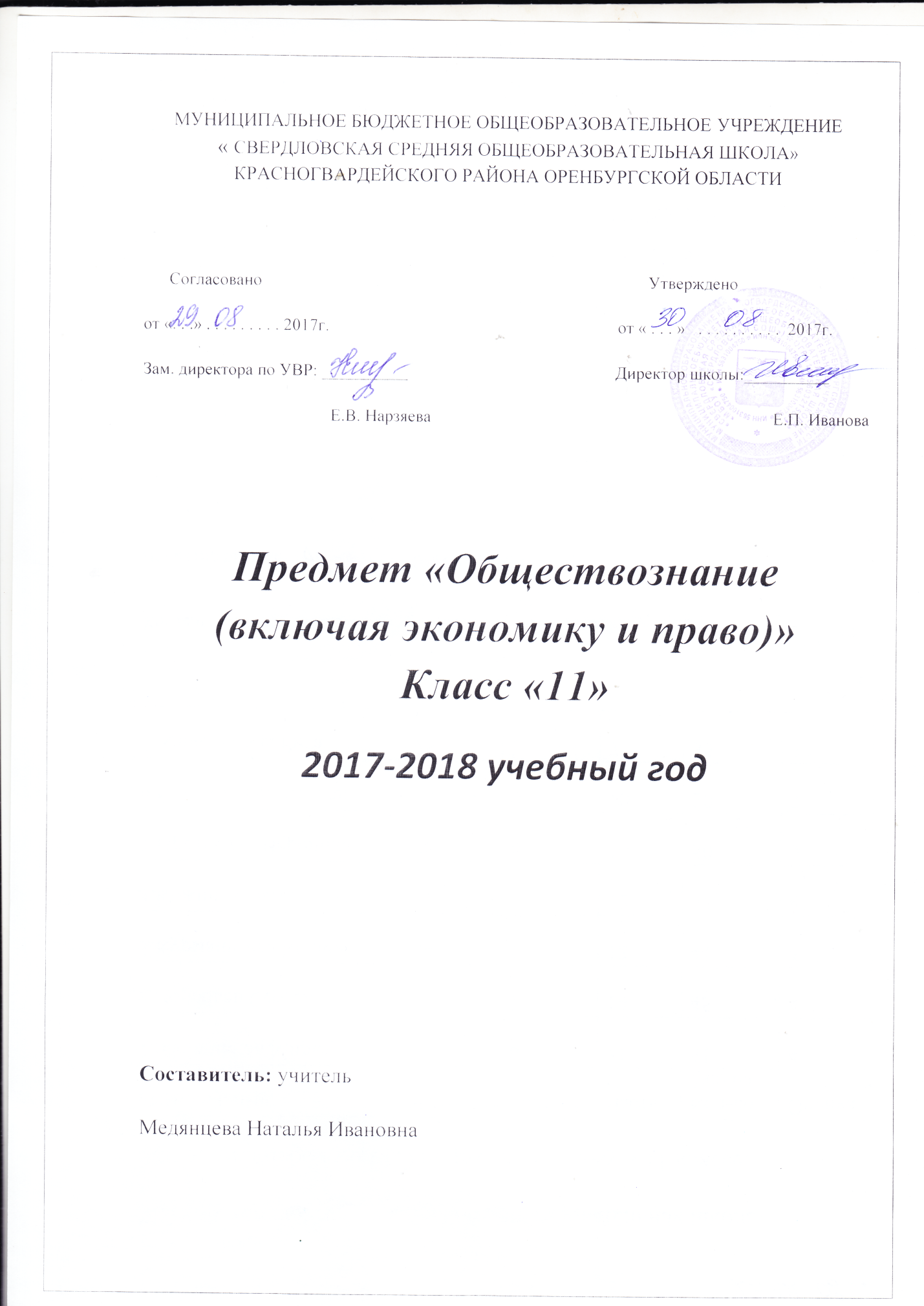                                    Пояснительная записка                                                                               	Рабочая программа составлена в соответствии со следующими нормативными правовыми документами и инструктивно-методическими материалами:Федеральным законом «Об образовании в Российской Федерации»  № 273-ФЗ от 29.12.2012;приказом Минобразования России от 9 марта 2004 №1312 «Об утверждении федерального базисного учебного плана и примерных учебных планов для образовательных учреждений Российской Федерации, реализующих программы общего образования» (в ред. приказов Минобрнауки РФ от 20.08.2008 № 241, от  30.08.2010 № 889, от 03.06.2011 № 1994, от 01.02.2012 № 74);Постановлением Главного Государственного санитарного врача Российской Федерации «Об утверждении СанПин 2.4.2821-10 «Санитарно-эпидемиологические требования к условиям и организации обучения в общеобразовательных учреждениях» от 29.12.2010 №189;приказом Минобрнауки России от 31.03.2014 № 253 «Об утверждении федерального перечня учебников, рекомендуемых к использованию при реализации имеющих государственную аккредитацию образовательных программ начального общего, основного общего, среднего общего образования»;Федеральными требованиями к образовательным учреждениям в части минимальной оснащенности учебного процесса и оборудования учебных помещений (утверждены приказом Министерством образования и науки России от 4.10.10г. № 986, зарегистрированы в Министерстве юстиции России 3.0211, регистрационный номер 19682);Федеральными требованиями к образовательным учреждениям в части охраны здоровья обучающихся, воспитанников (утверждены приказом Министерством образования и науки России от 28.12.10 №2106, зарегистрированы в Министерстве юстиции России 2.02.11, регистрационный номер 19676);Региональным базисным учебным планом и примерными учебными планами для общеобразовательных учреждений Оренбургской области, утвержденный приказом Министерства образования Оренбургской области 13.08.2014 № 01-21/1063;Приказом министерства образования Оренбургской области от 13.08.2014 № 01-21/1063 (в ред. от 06.08.2015 № 01-21/1742) «Об утверждении регионального базисного учебного плана и примерных учебных планов для общеобразовательных организаций Оренбургской области»;приказом министерства образования Оренбургской области от 27.07.2017 № 01-21/1987 «О формировании учебных планов образовательных организаций Оренбургской области в 2017-2018 учебном году»приказом Министерства образования и науки Российской Федерации от 9.03.2014 № 1312 «Об утверждении федерального базисного учебного плана и примерных учебных планов для образовательных учреждений Российской Федерации, реализующих программы общего образования»;письмом Министерства образования и науки Российской Федерации от 4.03.2010 № 03-413 «О методических рекомендациях по реализации элективных курсов». Уставом муниципального бюджетного общеобразовательного учреждения «Свердловская  средняя общеобразовательная школа» Красногвардейского района  Оренбургской области; Положением  МБОУ «Свердловская средняя общеобразовательная школа»  «О структуре, порядке разработки и утверждения рабочих программ учебных курсов, предметов, дисциплин (модулей) образовательного учреждения, реализующего образовательные программы общего образования»; «Положением о промежуточной и итоговой аттестации».Учебным  планом МБОУ  «Свердловскаясредняя общеобразовательная школа» Красногвардейского района  Оренбургской области  на 2017- 2018 учебный год.Настоящая рабочая программа разработана на основе Программы среднего общего образования по обществознанию А.И. Кравченко, Е.А. Певцовой. Рабочая программа конкретизирует содержание предметных тем образовательного стандарта, дает распределение учебных часов по разделам и темам курса. Она рассчитана на 68 часов, из расчета 2 учебных часа в неделю. Рабочая программа предусматривает следующие формы промежуточной и итоговой аттестации: контрольные работы, тестирование, обобщающие уроки. Реализация рабочей программы способствует: - развитию личности в период ранней юности, ее духовно-нравственной, политической и правовой культуры, экономического образа мышления, социального поведения, основанного на уважении закона и правопорядка, способности к самоопределению и самореализации; интереса к изучению социальных и гуманитарных дисциплин; - воспитанию общероссийской идентичности, гражданкой ответственности, правового самосознания, толерантности, уважения к социальным нормам, приверженности к гуманистическим и демократическим ценностям, закрепленным в Конституции РФ; - освоению системы знаний об экономических и иных видах деятельности людей, об обществе, его сферах, правовом регулировании общественных отношений, необходимых для взаимодействия с социальной средой и выполнения социальных ролей человека и гражданина, для последующего изучения социально-экономических и гуманитарных дисциплин в учреждениях системы среднего и высшего профессионального образования и самообразования; - овладению умениями получать и критически осмысливать социальную информацию, анализировать, систематизировать полученные данные; осваивать способы познавательной, коммуникативной, практической деятельности, необходимые для участия в жизни гражданского общества и государства; - формированию опыта применения полученных знаний и умений для решения типичных задач в области социальных отношений, гражданской и общественной деятельности; в межличностных отношениях, отношениях между людьми разных национальностей и вероисповеданий; в семейно-бытовой сфере, для соотнесения своих действий и действий других людей с нормами поведения, установленными законом; содействия правовыми способами и средствами защите правопорядка в обществе. ПЛАНИРУЕМЫЕ РЕЗУЛЬТАТЫ ОСВОЕНИЯ КУРСА В результате изучения обществознания ученик 11 класса должен: знать/понимать: - биосоциальную сущность человека, основные этапы и факторы социализации личности, место и роль человека в системе общественных отношений; - тенденции развития общества в целом как сложной социальной системы, а так же важнейших социальных институтов; - необходимость регулирования общественных отношений, сущность социальных норм, механизмы правового регулирования; - особенности социально-гуманитарного познания; уметь: - характеризовать основные социальные объекты, выделяя их существенные признаки, закономерности развития; - анализировать информацию о социальных объектах, выделяя их общие черты и различия, устанавливать соответствия между существенными чертами и признаками изученных социальных явлений и обществоведческими терминами и понятиями; - объяснять причинно-следственные и функциональные связи изученных социальных объектов /включая взаимодействие человека и общества, важнейших социальных институтов обществу и природной среды, общества и культуры, взаимосвязи подсистем и элементов общества/; - раскрывать на примерах изученные теоретические положения и понятия социально-экономических и гуманитарных наук; - осуществлять поиск социальной информации, представленной в различных знаковых системах; - извлекать из неадаптированных оригинальных текстов знания по заданным темам; систематизировать, анализировать и обобщать неупорядоченную социальную информацию; различать в ней факты и мнения, аргументы и выводы; - оценивать действия субъектов социальной жизни, включая личности, группы, организации с точки зрения социальных норм, экономической рациональности; - формулировать на основе приобретенных обществоведческих знаний собственные суждения и аргументы по определенным проблемам; - подготовить устное выступление, творческую работу по социальным проблемам; - применять социально-экономические и гуманитарные знания в процессе решения познавательных задач по актуальным социальным проблемам; использовать приобретенные знания и умения в практической деятельности и повседневной жизни для: - успешного выполнения типичных социальных ролей; сознательного взаимодействия с различными социальными институтами; - совершенствования собственной познавательной деятельности; - критического восприятия информации, получаемой в межличностном общении и в массовой коммуникации, осуществления самостоятельного поиска, анализа и использования собранной социальной информации; - решения практических жизненных проблем, возникающих в социальной деятельности; - ориентировки в актуальных общественных событиях и процессах; определения личной и гражданской позиции; - предвидения возможных последствий определенных социальных действий; - оценки происходящих событий и поведения людей с точки зрения морали и права; - реализации и защиты прав человека и гражданина, осознанного выполнения гражданских обязанностей; - осуществления конструктивного взаимодействия людей с разными убеждениями, культурными ценностями, социальным положением. Содержание тем учебного курса «Обществознание», 11 класс 68 часов, 2 часа в неделю Тема 1. Экономика (21 час). Что изучает экономика? (1 час). Факторы производства (1 час). Спрос и предложение. Рынок (1 час). Конкуренция и её виды (1 час), издержки производства и прибыль. Финансирование бизнеса (1 час), экономический рост и развитие (1 час). Общественные блага и социальное государство (1 час), Инфляция. Банки (1час), экономические факторы производства (1 час), Рынок труда, занятость и безработица (1 час), Бюджетная система РФ (1 час). Формирование бюджета Российской Федерации (1час), Муниципальная власть, бюджет и налоговая система (1 час), Особенности экономики современной России (1 час). Электронные деньги (1 час), Кредитование в России (1 час), Потребительское кредитование (1 час), Мировая экономика и международная торговля (1 час). Повторение (2 часа). Проверочная работа по теме (1 час). Тема 2. Политика (16 часов). Политическая система общества (1 час). Политическая власть (1 час). Гражданское общество и правовое государство (1 час). Государство (1 час). Политические режимы (1 час). Демократия (1 час). Политические партии и движения (1 час). Выборы (1 час). Избирательные системы (1 час). «Четвертая власть» (1 час). Политическая элита (1 час). Политические процесс (1 час). Повторение и обобщение (2 часа). Проверочная работа по теме (2 час) Тема 3. Правовое регулирование общественных отношений (23 часа). Право в системе социальных норм. (1 часа). Законотворческий процесс в РФ (1 час). Гражданство в РФ (1 час). Права и обязанности граждан России (1 час). Право на благоприятную окружающую среду (1 час). Правовое регулирование отношений в области образования (1 час). Правовое регулирование гражданских правоотношений (1 час). Организационно-правовые формы предпринимательской деятельности (1 час). Право собственности и его виды (1 час). Наследственное право (1 час). Правовое регулирование отношений супругов (1 час). Правовое регулирование трудовой деятельности (1 часа). Правовые основы социальной защиты и социального обеспечения (1 час). Споры и порядок их рассмотрения (1 час). Особенности административного права (1 час). Уголовный процесс (1 час). Международное право (2 часа). Международная защита прав человека в условиях мирного и военного времени (1 час). Повторение и обобщение (2 часа). Проверочная работа по теме (2 час) Повторение и обобщение по курсу (8 часов). Экономика (2 час), политика (2 час), право (2 час), итоговый мониторинг (2 час)                   Календарно – тематическое планирование 11 классПеречень литературы и средств обучения. 1. И. Кравченко, Е. А. Певцова. Обществознание. 11 класс. - М.: Русское слово, 2013 2. Певцова Е. А. Обществознание. 10 кл. Книга для учителя. - М.: Русское слово, 2011 3.Кравченко А. И. Задачник по обществознанию для 10-11 кл.: учебное пособие. - М.: Русское слово, 2001; 4.Кравченко А. И. Хрестоматия по обществознанию. - М.: Русское слово, 2002. 5. Л. Д. Ибрагимова. Методические рекомендации по использованию учебников «Обществознание» А.И. Кравченко (10-11 класс) при изучении предмета на базовом и профильном уровнях. – М.: Русское слово, 2006 6. Т.А. Корнева. Обществознание. Уроки учительского мастерства.10-11 классы.–Волгоград,: Учитель, 2006 7. Р.Я. Молодецкий. Обществознание. Формирование учебных компетенций. Деятельностный подход. 10-11. - Волгоград,: Учитель, 2009 8. Н.Ю.Бухарева. Технологии гражданского образования.9 – 11 классы. - Волгоград,: Учитель, 2009 9. Методическое пособие по интерактивным методам преподавания права в школе. – под редакцией В.А. Вакуленко.- М.: Новый учебник, 2004 10. В.С.Медведев. Обществознание. Тестовые задания 9-11 классы.- Волгоград,: Учитель, 2008 11. ЭУП. «Обществознание».- Волгоград,: Учитель, 2010№ темыТемаКоличество часовЭкономика16Политика14Правовое регулирование общественных отношений20Резерв6Итого:68Датаплан.ДатаФакт.Название раздела ( тема урока)Глава 1.Экономика (19часов)1.Что изучает экономика.2.Факторы производства.3.Спрос и предложение.4.Спрос и предложение.5.Конкуренция и её виды.6.Издержки производства и прибыль. Финансирование бизнеса.7.Экономический рост и развитие.8.Общественные блага и социальное развитие.9.Инфляция. Банки.10.Экономические функции государства. Налоговая система.11.Экономические функции государства. Налоговая система.12.Государственный бюджет и государственный долг.13.Рынок труда, занятость и безработица.14.Рынок труда, занятость и безработица.15.Особенности современной экономики России.16.Особенности современной экономики России.17.Мировая экономика и международная торговля.18.Экономика в жизни общества.19.Экономика в жизни общества.Глава 2. Политика (18 часов)20.Политическая система общества.21.Политическая власть.22.Политическая власть.23.Гражданское общество и правовое государство.24.Гражданское общество и правовое государство.25.Государство.26.Политические режимы.27.Демократия.28.Политические партии и движения.29.Политические партии и движения.30.Выборы: система и люди.31.Избирательная система.З2.«Четвёртая власть»33.«Четвёртая власть»34.Политическая элита.35.Политический процесс. Особенности политического процесса в России.36.Политика.37.Политика.Глава 3. Право(26 часов)38.Право в системе социальных норм. Система российского права.39.Законотворческий процесс в России.40.Законотворческий процесс в России.41.Гражданство в Российской Федерации.42.Права и обязанности граждан России.43.Права и обязанности граждан России.44.Право на благоприятную окружающую среду.45.Правовое регулирование отношений в области образования.46.Правовое регулирование отношении в области образования.47.Правовое регулирование гражданских правоотношений.48.Организационно правовые формы предпринимательской деятельности.49.Право собственности и его виды.50.Наследственное право.51.Правовое регулирование отношений супругов.52.Правовое регулирование трудовой деятельности. Трудоустройство и занятость.53.Порядок взаимоотношений работников и работодателей.54.Правовые основы социальной защиты и социального обеспечения.55.Правовые основы социальной защиты и социального обеспечения.56.Споры и порядок их рассмотрения.57.Особенности административного права.58.Уголовный процесс.59.Международное право и международные организации.60.Международное право и международные организации.61.Международная защита прав человека в условиях мирного и военного времени.62.Право.63.Право.Итоговое повторение (5 часов)64.Экономика.65.Политика.66.Право.67.Экономика и политика – ведущие сферы жизнедеятельности современного общества.68.Человек и общество.